21 st Sunday  Communion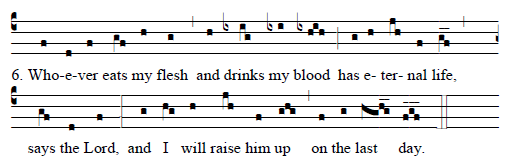                                           Music © 2012 Saint Meinrad Archabbey. All rights reserved.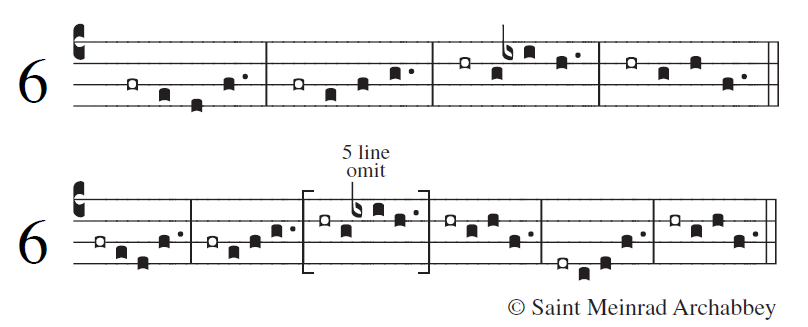 Psalm 119:1-81Blessed are those whose way is blameless, who walk in the law of the LORD! 2Blessed are those who keep his decrees! With all their hearts they seek him11I treasure your word in my heart, lest I sin against you. 12Blest are you, O LORD; teach me your statutes49Remember your word to your servant, by which you made me hope. 50This is my comfort in sorrow: that your promise gives me life.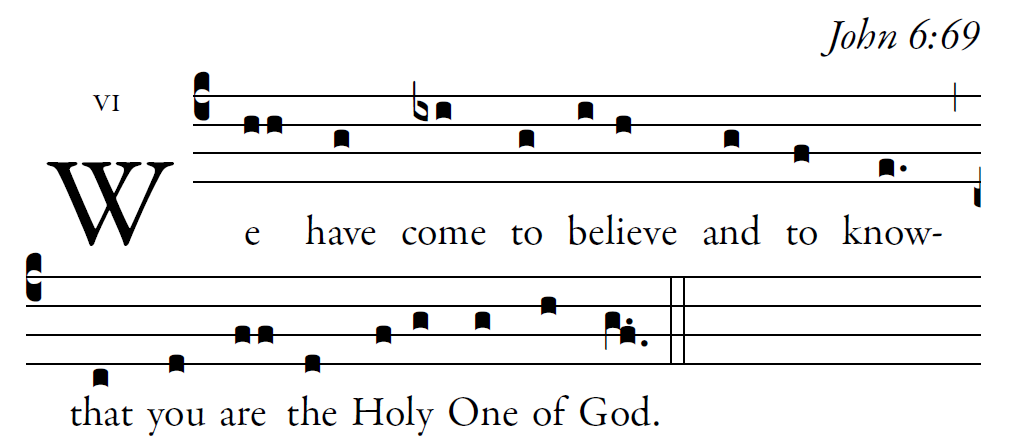 
      The law from your mouth means more to me than large quantities of silver and gold.103How sweet is your promise to my tongue, more than honey in the mouth.105Your word is a lamp for my feet, and a light for my path.The Revised Grail Psalms Copyright © 2010, Conception Abbey/The Grail, admin. by GIA Publications, Inc., www.giamusic.com All rights reserved.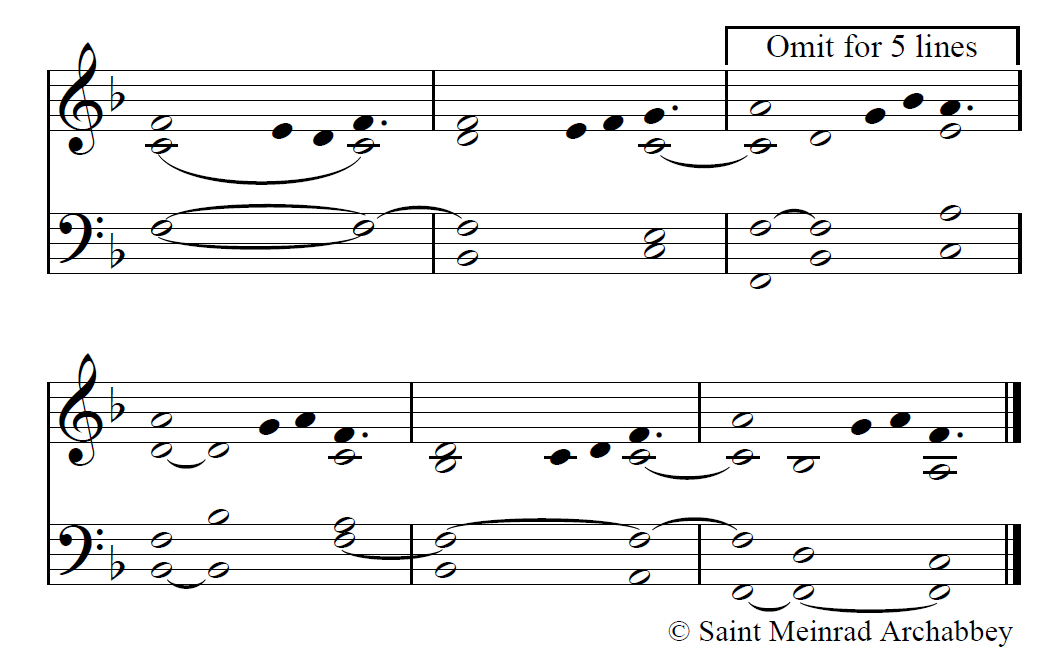 (c4)We(hh) have(g) come(ixi) to(g) {be}lieve(i/ h) and(g) to(f) know(e.)(,) that(c) you(d) are(ff) the(d) {Hol}y(f/ g) One(g) of(h) God.(g.f.) (::)(c4)Who-(f) ev- (d)er(f) eats(gf) my(h) flesh(g) (,) and(h) drinks(ixig) my(ixi) (ix)blood(hih) (;) has(g) e(h)ter-(jh)nal(f) life(gf__) says(gf) the(d) Lord,(f) (:) and(g) I(hg) will(h) raise(jh) him(f) up(ghg) (,) on(f) the(g) last(hghg__) day.(fgf___) (::)